ПОРТФОЛИО ВЫПУСКНИКА ФАКУЛЬТЕТА ТОВІ. Общие сведения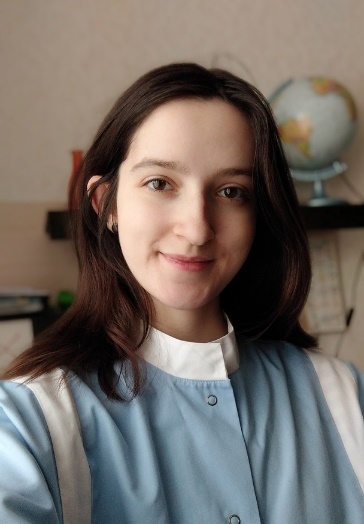 ІІ. Результаты обученияІІІ. СамопрезентацияОсновные дисциплины поспециальности, изучаемые в БГТУДисциплины курсового проектированияХимия биологически активных веществ;Микробиология;Биохимия;Биотехнология в пищевых производствах;Молекулярная биотехнология;Технология микробного синтеза;Оборудование и проектирование биотехнологических производств;Основы токсикологии;Биотехнологическая переработка промышленных отходов;Технология продуктов брожения;Общая биология;Экология и контроль состояния окружающей среды;Методы генетической инженерии и биобезопасности.Прикладная механика;Процессы и аппараты химической технологии;Оборудование и проектирование биотехнологических предприятий;Организация производства и управления предприятием;Технология микробного синтеза.Средний балл по дисциплинам специальности8,4Места прохождения практики− ОбщеинженернаяОАО «Дрожжевой комбинат», г. Минск; − ТехнологическаяСООО «Витерфуд», д. Дворище;− ПреддипломнаяОАО «Агрокомбинат «Дзержинский», г. ФанипольВладение иностранными языками (подчеркнуть необходимое, указать язык); наличие международныхсертификатов, подтверждающих знание языка: ТОЕFL,FСЕ/САЕ/СРЕ, ВЕС и т.д.начальный; элементарный;средний (английский);продвинутый;свободное владение.Дополнительное образование (курсы, семинары, стажировки, владение специализированными компьютерными программами и др.)Владение пакетом Microsoft Office, КОМПАС-3DНаучно-исследовательскаядеятельность (участие в НИР, конференциях, семинарах, научные публикации и др.)Принимала участие в конференции БГТУ с докладом по английскому языкуОбщественная активностьЖизненные планы, хобби и сфера деятельности, в которой планирую реализоватьсяХочу стать высококвалифицированным специалистом (возможно не только в данной специальности), поэтому готова учиться и получать новые знания и навыки, готова работать в лабораториях. Планирую связать будущую деятельность с предприятиями пищевой промышленности. Хочу совершенствовать знания английского языка. Увлекаюсь вышиванием крестом, катанием на коньках, путешествием по Беларуси.Желаемое место работы(область/город/предприятие и др.)г. Минск (желательно), г. Фаниполь